Think Research Patient Statements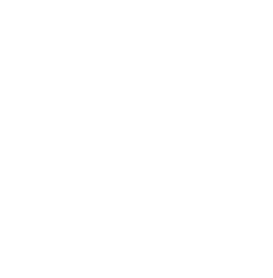 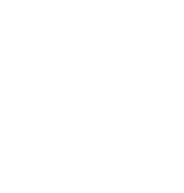 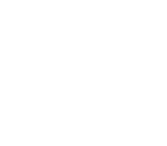 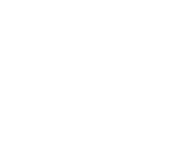 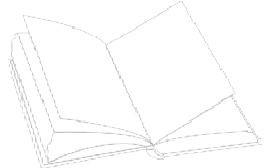 Many people want to talk about their rare disease condition, share stories or just need someone to listen. In particular, people want to reach out to medical practitioners and researchers to help change the way people with rare diseases are managed and suggest new ideas for rare disease research.At the Rare Disease event in March this year, we’d like you to share your viewsof what changes you would like to see with rare disease management and research. This could include ways your care could be improved, ideas to manage symptoms, questions you’d like to be asked when you present to a clinician at hospital orwith a GP, or a new research project for researchers.We are collecting these statements from people with rare conditions to create a picture gallery that will be shown on the day.We will also combine the statements and pass on to research funders and organisations involved in rare diseases research, in order to help shape rare disease research strategy.Below are examples of the kind of story we are interested in: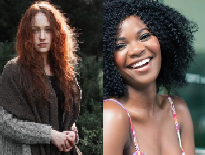 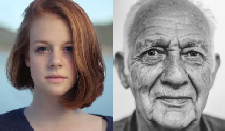 What you need to doComplete one form on the next pageIf you would like to provide a statement as a patient, fill in form 1If you would like to provide a statement on behalf of an organisation/ patient support group, fill in form 2Attach a picture of yourself in .jpeg format and any logos of your support group/ organisation if applicable – pictures/ logos should be a high resolution, aim for above 4MB in size for photosSend it to Georgina via email: gan23@medschl.cam.ac.uk by 5pm, 3 March 2020Please note we may have to edit some stories in order to fit on the screen, but we will contact you in advance. If you do not wish to include an image of yourself, a group picture, logo, design motif can be used.Statement formForm 1This form is for patients and carersForm 2This form is if you are filling it in on behalf of an organisation/patient support groupFull name for event organiserName to be displayed on the statement  First name only / Full name / Anonymous 
  (delete accordingly)Contact telephone number and email address (only to be used by organisers if we need to contact you)Rare disease conditionPlease provide some details about your condition80 words max.Statement80 words max.Signature for ConsentI give the NIHR permission to use the following on the understanding that it will only be used in an appropriate manner to support promoting rare diseases and rare disease researchDate : XX/XX/2020Full name for event organiser Name to be displayed on the statement  First name only / Full name / Anonymous 
  (delete accordingly)Title - if applicable e.g. Co-founder of XSupport group / organisations full nameWebsite addressContact telephone number and email address (only to be used by organisers if we need to contact you)Twitter address, if applicablePlease provide some details about the condition80 words max.Statement80 words max.Signature for ConsentI give the NIHR permission to use the following on the understanding that it will only be used in an appropriate manner to support promoting rare diseases and rare disease researchDate : XX/XX/2020